1  октября  ежегодно отмечается  День пожилых  людей. Второе название этого дня – День добра и уважения. Этот праздник – дань вековой традиции уважения и почитания людей старшего поколения. В этот день каждый из нас имеет возможность не только поздравить людей старшего поколения и выразить им свою признательность, но и сделать так, чтобы они почувствовали нашу заботу и внимание.К  сожалению,  не  все  дети  в  настоящее  время  информированы  об этом  празднике. Отмечая день пожилых людей в школе, мы, прежде всего вспоминаем о бабушках и дедушках, прабабушках и прадедушках. Тесный контакт ребенка со старшими членами семьи эмоционально обогащает родственные связи, укрепляет семейные традиции, налаживает преемственность между поколениями.Важно способствовать осознанию  важности  проявления сочувствия, тактичности, понимания и уважительного  отношения  к  пожилым  людям.В  связи  с  этим, детям  полезно задавать такие  вопросы:чем  могут вам  помочь пожилые  люди? (дать  мудрый совет, научить терпению и т.п.);что вы  можете  дать пожилым людям? (внимание, забота,  доброе  слово и т.п.);что  можно  делать  вместе  с  бабушками  и  дедушками? какие  чувства у  вас  возникают  при  общении  и  взаимодействии  со  страшим  поколением?Рассуждая  с  детьми  об  уважении  старших, необходимо  помнить что уважение – это признание прав, достоинств, умение видеть и учитывать границы, личные особенности другого человека.Уважение к старшим проявляется в:вежливом отношении;тактичном поведении;проявлении заботы и внимания (перевести через дорогу, донести тяжелую сумку, уступить место в транспорте);оказании помощи нуждающимся.
В наше время часто можно услышать мнение, будто дети не умеют уважительно относиться к старшему поколению. А потому инциденты, когда подростки отказываются уступать место в общественном транспорте людям преклонного возраста, не помогают бабушке перейти дорогу, и порой просто невежливы со старшими, сегодня стали уже вполне обыденными. Но это совсем не означает, что у таких детей испорченный нрав от рождения. Просто им не объяснили, как себя вести в таких ситуациях и не показали правильный пример.Как научить детей проявлять  уважение  к  старшему  поколению?• Демонстрируйте уважение на личном примереНе забывайте звонить своим родителям, а если есть возможность, то и порадуйте их визитом, вместе с внуками.  Если вы считаете, что возможности нет, то сделайте все для того, чтобы она появилась. Интересуйтесь их здоровьем, делами, и тогда через много лет вы будете приятно удивлены, что вы не безразличны своим уже совсем взрослым и таким занятым детям. • Помогайте ребенку помогать старшимПоощряйте  любые  начинания детей и гордитесь, если они проявили инициативу, позвонив бабушке и дедушке или нарисовав для них картинку, или еще что-то, что им под силу.Если вы сомневаетесь в том, правильно ли вы воспитываете своих детей в этом направлении, то ответьте себе на следующие вопросы:1.Как вы сами относитесь к старшему поколению в своей семье? Часто ли у вас бывают с ними разногласия?2.Хотели бы вы, чтобы ваши дети относились к вам так же, как вы относитесь к своим родителям?3.Как часто вы раздражаетесь во время разговора с родителями?4.Не раздражает ли вас то, что родители все чаще просят вас о помощи?5.Считаете ли вы родителей навязчивыми в своих советах?Таким  образом, День пожилого человека - это добрый и светлый праздник, в который мы окружаем особым вниманием наших родителей, бабушек и дедушек. Этот праздник очень важен сегодня, т. к. он позволяет привлечь внимание к многочисленным проблемам пожилых людей, существующим в современном обществе. Этот праздник - дань уважения зрелости, опыту, мудрости – всему тому, что с годами приобретает человек-труженик. Что может быть важнее людей, которые знают так много об этой жизни, обладают мудростью, опытом, добротой.Буклет подготовлен по материалам  интернет ресурсов: https://infourok.ru/material.html?mid=120946https://womanadvice.ru/chto-takoe-uvazhenie-kak-proyavlyaetsya-uvazhenie-k-samomu-sebe-starshim-v-seme-kollektivehttps://nsportal.ru/detskii-sad/vospitatelnaya-rabota/2015/06/07/konsultatsiya-dlya-roditeley-kak-uchit-detey-uvazhatг. Чита, ул. Ленина, 27а,тел. 89144389050, 8(3022)41-11-91электронный адрес: semya2003@list.ruсайт: www.centr-semya.ruГосударственное учреждение «Забайкальский краевой центр психолого-педагогической, медицинской и социальной помощи «Семья»День  добра  и  уважения(информация  для  учителей  и  родителей)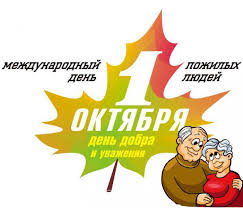 Чита, 2018г.